В соответствии с Федеральным законом от 06.10.2003 № 131-ФЗ                  «Об общих принципах организации местного самоуправления в Российской Федерации», с Федеральным Законом от 30.12.2020 №518-ФЗ «О внесении изменений в отдельные законодательные акты Российской Федерации», со статьёй 69.1 Федерального Закона от 13.07.2015 года №218-ФЗ «О государственной регистрации недвижимости», руководствуясь Уставом муниципального района Сергиевский, с актом осмотра объекта недвижимого имущества  № 1 от 02.02.2023г. 09 ч.00 минут. Администрация муниципального районаП О С Т А Н О В Л Я ЕТ:1.В отношении ранее учтенного объекта недвижимости кадастровый  номер 63:31:0806021:121,Самарская область, Сергиевский район, п. Серноводск, ул. Советская д.40  выявлен правообладатель: гр. РФ Теребинова Наталья Николаевна,  дата рождения: 09.03.1966 года, место рождения: п. Серноводск Сергиевского   района, Куйбышевской области, реквизиты документа, удостоверяющего личность: паспорт  РФ серия 3610 № 359821, выдан Отделением УФМС России по Самарской области в Сергиевском районе 09.04.2011г., СНИЛС 02381332418,  адрес регистрации по месту жительства: Самарская область, Сергиевский район, п.Серноводск ул.Калинина д.54 гр. РФ Атлашова Людмила Николаевна,  дата рождения: 30.08.1960 года, место рождения: пос. Серноводск Сергиевского   района, Куйбышевской области, реквизиты документа, удостоверяющего личность: паспорт  РФ серия 3609 № 096350, выдан Отделением УФМС России по Самарской области в Сергиевском районе 03.03.2010г., СНИЛС 12859959326,  адрес регистрации по месту жительства: Самарская область, Сергиевский район, пос. Серноводск ул. Советская  д.402. Право собственности Теребиновой Натальи Николаевны и Атлашовой Людмилы Николаевны подтверждается открытием наследственного дела 29/2010, на основании ответа нотариальной палаты Самарской области Сергиевского района регистрационный  № 55 от 19.01.2023г.3.Направить данное постановление в Управление Федеральной службы государственной регистрации, кадастра и картографии по Самарской области.4.Контроль за выполнением настоящего постановления оставляю за собой.Глава муниципального районаСергиевский                                                                             А.И. ЕкамасовПроект решения  получил:                ________________________	____________________            [Подпись/Дата] 	                                                  [Ф. И. О.]Примечание: в течение тридцати дней со дня получения проекта решения выявленный правообладатель вправе направить возражения относительно сведений о правообладателе по адресу: 446533, Самарская область, Сергиевский район, пос. Серноводск, ул. Советская, д. 61, каб. 3 тел.31170,31193  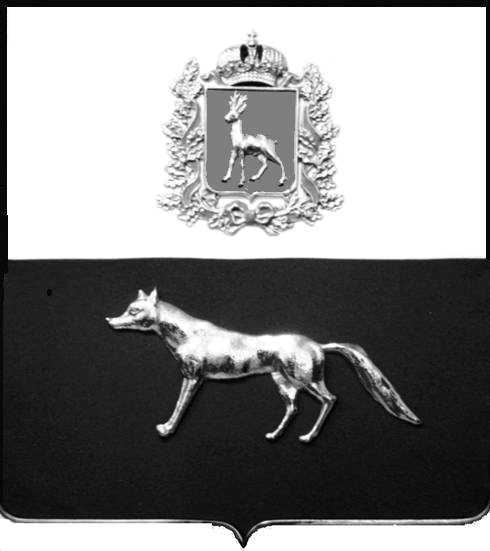 Администрациямуниципального районаСергиевскийСамарской областиПОСТАНОВЛЕНИЕ«       »  _____________ 2023г.	№__________.                               ПРОЕКТО выявлении правообладателя ранее учтенного объекта недвижимости, жилого дома с кадастровым номером 63:31:0806021:121  по адресу: Самарская область, Сергиевский район, п.Серноводск, ул. Советская  д. 40